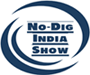 No‐Dig India Show 20178th ~ 9th December 2017Karnataka Trade Promotion Organisation (KTPO)Export Promotion Industrial ParkPlot No. 121, Road No V, EPIP 2nd PhaseWhitefield Industrial Area, Bengaluru: 560 066 IndiaREGISTRATION FORMFull Name: ………………………………………………………………………………….……………………………………………………….Designation: …………………………………………………………………………………………….………………………………………….Organization: ………………………………………………………………………………………………………………………………………. Address: …………………………………………………………………………………………..………………………………………………….……………..…………………………………………………………………………………………………..…………………………………………. Pin Code: …………………………….…………….…… Country: ………………………………….………………………………………. Phone: …………………………………..………..…………. Fax: …………………………………………..………………..………………. Mobile: ………………………………………………………. E‐mail: …………………………………………………………………………. Please register me for:(*Please put a tick mark at appropriate locations)(A) SPONSORSHIP I would like to sponsor the show, please register me as: Principal Sponsor* 		Main Sponsor* 			Sponsor*(B) DISPLAY I would like to display, please book a display stall of the following dimensions: Desired Stand No. ___________ 		Required Area. ___________(C) I would like to join the show, please register me as a delegate:For more details, kindly communicate to: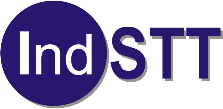 Prof. (Dr.) Niranjan SwarupDirector General,Indian Society for Trenchless Technology (IndSTT)908, Hemkunt Chambers, 89, Nehru Place, New Delhi 110019Tel: +91‐11‐41617862, 47670800 Fax: +91‐11 ‐ 41617863 Mobile: 9013125123, 9873010226, 9810833128Email: indstt@indstt.com, negi@indstt.com, indstt@gmail.com Website: www.indstt.com